РЕШЕНИЕ УЧЕНОГО СОВЕТАОб основных направленияхмеждународной деятельности объединенного университетаЗаслушав и обсудив доклад проректора по международной деятельности С.В. Гарника и сообщение председателя комиссии по международной деятельности И.И. Васенева, Ученый совет отмечает, что международная деятельность направлена на рост авторитета объединенного РГАУ-МСХА имени К.А. Тимирязева в мировом образовательном и научном сообществе, повышение качества образования, уровня научных исследований и укрепление материальной базы Университета.Ученый совет постановляет:Принять к сведению информацию проректора по международной деятельности С.В. Гарника об основных направлениях развития международной деятельности объединенного университета. Одобрить структуру организации и управления международной деятельностью объединенного университета. В своей деятельности всем подразделениям объединенного университета руководствоваться инструктивными материалами МИД, МСХ и УФМС Российской Федерации в части порядка соблюдения миграционного законодательства и порядка взаимодействия с иностранными партнерами, выезда за рубеж и приема иностранных граждан.Подготовить предложения на 2014-2015 гг. по организации взаимодействия с международными организациями, университетами, дипломатическими представительствами зарубежных стран, с целью популяризации и повышения престижа объединенного университета.Отв.: С.В. Гарник.Срок: до 01.02.2014 г.Подготовить план по реализации международных образовательных и научных проектов в рамках объединенного университета. Подготовить предложения по расширению тематики и географии участников летних школ.Отв.: С.В. Гарник, А.В. Голубев, В.Ф. Сторчевой, Л.И. Хоружий.Срок: до 01.03.2014 г.Ежегодно формировать планы командировок для участия научно-педагогических работников университета в международных научных конгрессах и симпозиумах, с учетом заявок, подаваемых учебно-научными подразделениями университета.Отв.: С.В. Гарник, А.В. Голубев, В.Ф. Сторчевой, Л.И. Хоружий, деканы факультетов.Срок: ежегодно до 01 декабря.Включить в рейтинговую систему оценки профессорско-преподавательского состава объединенного университета участие в деятельности по международному сотрудничеству.Отв.: В.Ф.Сторчевой, С.В. Гарник, Л.И. Хоружий.Срок: до 01.09.2014 г.Разработать предложения по открытию направлений и профилей подготовки, по которым возможно получение выпускниками «двойных» дипломов.         Отв.: С.В. Гарник, В.Ф.Сторчевой, деканы факультетов.Срок: до 01.06.2014 г.Подготовить предложения по созданию на базе объединенного университета международных учебно-научных информационно-методических центров в форме малых инновационных предприятий.Отв.: С.В. Гарник, А.В. Голубев, В.В. Александров.Срок: до 01.09.2014 г.Разработать план мероприятий по привлечению граждан государств дальнего и ближнего зарубежья для обучения по направлениям бакалавриата, магистратуры, аспирантуры и докторантуры объединенного университета.Отв.: С.В. Гарник, Р.Р. Усманов, О.В. Якимец.Срок: до 01.06.2014 г. Разместить на сайте университета на русском и английском языках аннотации учебных программ всех уровней.Отв.: О.Н. Дидманидзе, В.Ф.Сторчевой, И.П. Готовцева, М.Ю. Годов.Срок: до 01.09.2014 г. выпускниками «двойных» дипломов.Ежегодно предусматривать финансирование международной мобильности сотрудников университета и мероприятий по поддержанию международного имиджа университета.Отв.: С.В. Гарник, Л.И. Хоружий.Срок: постоянно.Рассмотреть целесообразность открытия в университете кафедры сельского хозяйства зарубежных стран.Отв.: С.В. Гарник, В.Ф. Сторчевой, Л.И. Хоружий.Срок: до 01.03.2014 г.Разработать и утвердить Программу проведения Конгресса Ассоциации выпускников РГАУ-МСХА имени К.А. Тимирязева в рамках празднования                   150-летнего юбилея университета. Отв.: С.В. Гарник, В.Ф. Сторчевой.Срок: до 01.09.2014 г.Контроль за исполнением настоящего решения возложить на проректора по международной деятельности С.В. Гарника.Председатель Совета                                                                         В.И. НечаевУченый секретарь                                                                              А.В. Овчинников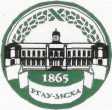 МИНИСТЕРСТВО СЕЛЬСКОГО ХОЗЯЙСТВА РОССИЙСКОЙ ФЕДЕРАЦИИФедеральное государственное Бюджетное образовательное учреждениевысшего пРофессионального образования«российский государственный аграрный университет –МСха имени К.А. Тимирязева»
 (ФГБОУ ВПО ргау - МСХА имени К.А. Тимирязева)25 ноября 2013 г.№ 3